Dankzij onze 60 jaren ervaring en state-of-the-art machines kom je terecht in een gedreven en open familiebedrijf! 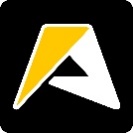 We zijn specialist in België op gebied van 3 grote divisies, Aertssen Infra, Aertssen Kranen, Aertssen Transport en Logistiek. Wij verzorgen de meest uiteenlopende projecten! Naast onze activiteiten in België zijn wij sinds een 15-tal jaren ook een vaste waarde in het Midden-Oosten. Dankzij ons hoogtechnologisch machinepark en 2000 gespecialiseerde medewerkers zijn wij in staat steeds een optimale service aan te bieden!Onze medewerkers zijn goud waard. Het is de combinatie van mensen, machines en kennis die het ons mogelijk maken de beste te zijn in wat we doen.People, Power and Passion to build on!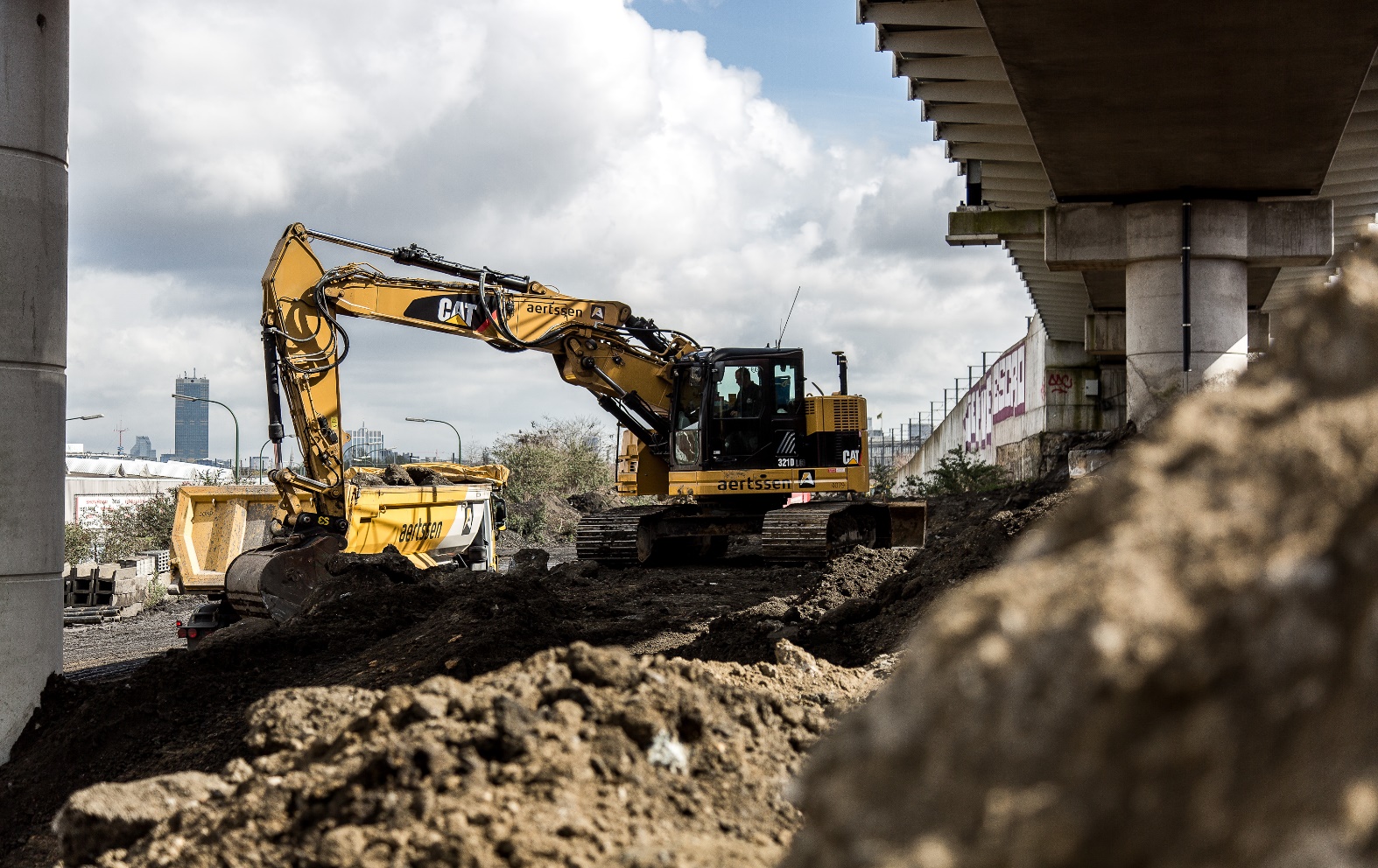 AERTSSEN INFRA is op zoek naar: Calculator Wat word je nieuwe baan?Je verzamelt de nodige info van de klant voor het bepalen van de noden en budget van het project.Je werkt in tandem samen met jouw collega’s van uitvoering, in functie van het meest optimale resultaat voor de klant en voor Aertssen.Je analyseert alle beschikbare informatie (meetstaat, bestek, plannen,…) en verzorgt de opbouw van het dossier.Je vraagt offertes op bij onderaannemers en leveranciers en koppelt deze aan de eigen activiteiten tot het bekomen van een totaalprijs van het project.Je stemt jouw calculatie af naar factoren inzake planning, uitvoering, materiaalkeuze en kwaliteit en oppert verbetersuggesties ter optimalisatie.Je dient volgens de bepaalde deadline een volledig dossier in bij de klant.Aan de onderhandelingstafel tracht  je akkoord te krijgen voor jouw dossier.Je denkt creatief mee met de klant en geeft oplossingen of verbeteringen waar nodig.Bij bestelling van het project, kijk je deze gedetailleerd na in samenwerking met de juridische dienst.Bij de uitvoering van het project onderhoud je de contacten met operationeel verantwoordelijken teneinde een correcte uitvoering van de, door jou gecalculeerde opdracht.Welke kwaliteiten verwachten we?Je beschikt over affiniteit met Bouw en Infra, meer specifiek wegenis-, grond- en/of waterbouwkundige werken.Je hebt een opleiding genoten van Burgerlijke of Industrieel Ingenieur Bouwkunde of bachelor Bouwkunde.Je hebt een passie voor calculatie en beschikt bijgevolg over de nodige ervaring in de tak wegenbouw en rioleringswerken. Bijkomende ervaring in grondwerken of waterbouwkundige werken zijn een plus.Je bent accuraat en georganiseerd.Je durft creatief en out-of-the-box denken voor de klant en Aertssen.Je spreekt vloeiend Nederlands en beschikt over een basiskennis Engels en Frans.Wat bieden we je?Bij Aertssen kom je terecht in een familiebedrijf met een collegiale sfeer. Als Calculator heb je zeer veel verantwoordelijkheid vanwege de belangrijke berekeningen die je maakt. Wegens de verscheidenheid aan projecten is geen enkele dag hetzelfde. Je interessant takenpakket wordt aangevuld met een uitgebreid loonpakket.Interesse?Surf dan naar jobs.aertssen.be en laat je cv en motivatiebrief achter op onze job pagina.